Log into Oxford Owl  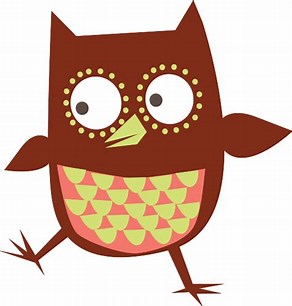 Type Oxford Owl into your Browser.At the top of the Oxford Owl webpage you will see, My class loginClick on this and you will be asked for My class name and password               My class name: Miss Sharkey               My class password: Primary 1/2You should now be able to access e books and a Parents section.